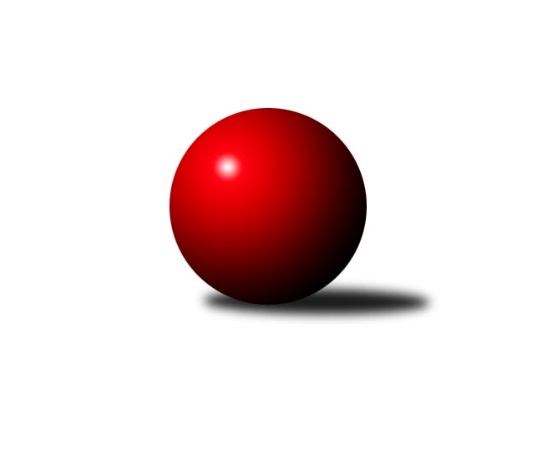 Č.9Ročník 2021/2022	12.12.2021Skončila nám podzimní část i když jedno utkání se bude hrát až v roce 2022. V dohrávce došlo k neoprávněnému startu hráče Včeliše z Milovic dle Pravidel čl. 16/4 a jeho výkon byl anulován dle Pravidel čl. 16/6. Milovice tak přišli o vítězství v utkání. Nejlepšího výkonu v tomto kole: 2634 dosáhlo družstvo: Rokytnice n. J. Pokračovat se bude až v únoru a tak doufám, že už nás nebude tolik zlobit covid. Přeji vám všem příjemné prožití svátků Vánočních a ať vám to padá v Novém roce.Východočeský přebor skupina A 2021/2022Výsledky 9. kolaSouhrnný přehled výsledků:Nová Paka B	- Dvůr Kr. B	12:4	2488:2309		26.11.Trutnov C	- Vrchlabí C	13:3	2613:2380		26.11.Milovice A	- Rokytnice n. J.	4:12	2594:2634		26.11.Rokytnice n. J. B	- Jičín B	10:6	2495:2458		26.11.Josefov A	- Poříčí A	12:4	2337:2243		26.11.
Dohrávka z 8.kola
Jičín B	- Milovice A	12:4	2522:2089		2.12.
Dohrávka z 8.kola
Poříčí A	- Rokytnice n. J. B	0:0	0:0		termín neurčenTabulka družstev:	1.	Rokytnice n. J.	9	9	0	0	122 : 22 	 	 2585	18	2.	Jičín B	9	5	1	3	88 : 56 	 	 2513	11	3.	Josefov A	9	5	1	3	81 : 63 	 	 2479	11	4.	Milovice A	9	5	1	3	78 : 66 	 	 2389	11	5.	Poříčí A	8	4	1	3	74 : 54 	 	 2427	9	6.	Trutnov C	9	4	1	4	68 : 76 	 	 2468	9	7.	Nová Paka B	9	3	0	6	58 : 86 	 	 2396	6	8.	Vrchlabí C	9	3	0	6	49 : 95 	 	 2378	6	9.	Rokytnice n. J. B	8	2	0	6	46 : 82 	 	 2464	4	10.	Dvůr Kr. B	9	1	1	7	40 : 104 	 	 2383	3Podrobné výsledky kola:	 Nová Paka B	2488	12:4	2309	Dvůr Kr. B	Pavel Beyr	 	 210 	 201 		411 	 2:0 	 366 	 	177 	 189		Martin Kozlovský	Jiří Kout	 	 219 	 211 		430 	 2:0 	 343 	 	163 	 180		Ladislav Malý *1	Jan Bajer	 	 215 	 227 		442 	 2:0 	 400 	 	194 	 206		Kateřina Šmídová	Jaroslav Fajfer	 	 202 	 204 		406 	 0:2 	 423 	 	208 	 215		Martin Šnytr	Martin Pešta	 	 209 	 217 		426 	 0:2 	 431 	 	219 	 212		Michal Sirový	Lenka Havlínová	 	 188 	 185 		373 	 2:0 	 346 	 	189 	 157		Martina Kramosilovározhodčí: Martin Pešta
střídání: *1 od 51. hodu Oldřich KaděraNejlepší výkon utkání: 442 - Jan Bajer	 Trutnov C	2613	13:3	2380	Vrchlabí C	Karel Slavík	 	 228 	 234 		462 	 2:0 	 386 	 	198 	 188		Jaroslav Lux	Václav Kukla	 	 228 	 204 		432 	 2:0 	 383 	 	194 	 189		Jan Stejskal	Václava Krulišová	 	 209 	 212 		421 	 0:2 	 468 	 	216 	 252		Jana Votočková	Eva Kammelová	 	 204 	 203 		407 	 2:0 	 305 	 	175 	 130		Jan Vaníček	František Jankto	 	 192 	 217 		409 	 1:1 	 409 	 	195 	 214		Vladimír Šťastník	Petr Kotek	 	 252 	 230 		482 	 2:0 	 429 	 	212 	 217		Josef Rychtářrozhodčí: Milan KačerNejlepší výkon utkání: 482 - Petr Kotek	 Milovice A	2594	4:12	2634	Rokytnice n. J.	Tomáš Fuchs	 	 215 	 208 		423 	 2:0 	 401 	 	211 	 190		Ladislav Mikolášek	Miroslav Souček	 	 221 	 207 		428 	 0:2 	 450 	 	203 	 247		Slavomír Trepera	neoprávněný start	 	 196 	 213 		409 	 0:2 	 420 	 	216 	 204		Jan Mařas	Vlastimil Hruška	 	 250 	 218 		468 	 0:2 	 475 	 	248 	 227		Pavel Hanout	Pavel Jaroš	 	 202 	 201 		403 	 0:2 	 455 	 	223 	 232		Petr Mařas	Václav Souček	 	 214 	 249 		463 	 2:0 	 433 	 	208 	 225		Jan Volfrozhodčí: Václav SoučekNejlepší výkon utkání: 475 - Pavel Hanout	 Rokytnice n. J. B	2495	10:6	2458	Jičín B	Tomáš Cvrček	 	 218 	 206 		424 	 2:0 	 360 	 	173 	 187		Jiří Brumlich *1	Filip Vízek	 	 210 	 228 		438 	 0:2 	 442 	 	211 	 231		Pavel Kaan	Filip Hanout	 	 208 	 184 		392 	 0:2 	 411 	 	216 	 195		Vladimír Pavlata	Matěj Ditz	 	 217 	 201 		418 	 2:0 	 389 	 	195 	 194		Marie Kolářová	Jan Řebíček	 	 214 	 199 		413 	 2:0 	 407 	 	208 	 199		Jiří Čapek	Zuzana Hartychová	 	 201 	 209 		410 	 0:2 	 449 	 	217 	 232		Tomáš Pavlatarozhodčí: Eva Novotná
střídání: *1 od 29. hodu Ladislav KřivkaNejlepší výkon utkání: 449 - Tomáš Pavlata	 Josefov A	2337	12:4	2243	Poříčí A	Pavel Řehák	 	 162 	 178 		340 	 0:2 	 386 	 	202 	 184		Daniel Havrda	Lukáš Rožnovský	 	 193 	 211 		404 	 2:0 	 367 	 	187 	 180		Jakub Petráček	Lukáš Ludvík	 	 188 	 189 		377 	 0:2 	 418 	 	205 	 213		Miroslav Kužel	Jakub Hrycík	 	 213 	 199 		412 	 2:0 	 362 	 	175 	 187		Jan Gábriš	Jiří Rücker	 	 211 	 216 		427 	 2:0 	 393 	 	193 	 200		Jan Roza	Petr Hrycík	 	 178 	 199 		377 	 2:0 	 317 	 	164 	 153		Lubomír Šimonkarozhodčí: RückerNejlepší výkon utkání: 427 - Jiří Rücker	 Jičín B	2522	12:4	2089	Milovice A	Marie Kolářová	 	 219 	 227 		446 	 2:0 	 357 	 	180 	 177		Miroslav Souček	Vladimír Pavlata	 	 201 	 226 		427 	 2:0 	 403 	 	186 	 217		Tomáš Fuchs	Zbyněk Hercík	 	 179 	 201 		380 	 2:0 	 0 	 	0 	 0		neoprávněný start	Jiří Čapek	 	 181 	 212 		393 	 0:2 	 432 	 	246 	 186		David Jaroš	Tomáš Pavlata	 	 177 	 219 		396 	 0:2 	 422 	 	210 	 212		Václav Souček	Pavel Kaan	 	 247 	 233 		480 	 2:0 	 475 	 	226 	 249		Vlastimil Hruškarozhodčí: Roman BurešNejlepší výkon utkání: 480 - Pavel Kaan	 Poříčí A	0	0:0	0	Rokytnice n. J. Brozhodčí: Pořadí jednotlivců:	jméno hráče	družstvo	celkem	plné	dorážka	chyby	poměr kuž.	Maximum	1.	Petr Mařas 	Rokytnice n. J.	448.20	300.8	147.5	2.5	5/5	(493)	2.	Miroslav Kužel 	Poříčí A	445.67	279.9	165.7	3.5	5/5	(475)	3.	Pavel Müller 	Rokytnice n. J. B	443.19	306.1	137.1	8.8	4/4	(467)	4.	Slavomír Trepera 	Rokytnice n. J.	442.88	303.4	139.5	5.2	5/5	(493)	5.	Jan Volf 	Rokytnice n. J.	439.06	305.7	133.4	5.4	4/5	(454)	6.	Karel Slavík 	Trutnov C	437.06	297.9	139.1	5.1	4/5	(466)	7.	Jiří Rücker 	Josefov A	434.27	300.1	134.2	4.7	5/6	(459)	8.	Michal Sirový 	Dvůr Kr. B	433.96	302.8	131.2	5.6	6/6	(456)	9.	Lukáš Sýs 	Rokytnice n. J. B	432.17	293.0	139.2	6.2	3/4	(457)	10.	Pavel Hanout 	Rokytnice n. J.	429.56	295.2	134.3	5.7	5/5	(475)	11.	Jana Votočková 	Vrchlabí C	427.90	291.6	136.4	6.5	4/4	(468)	12.	Vladimír Řehák 	Jičín B	427.56	300.4	127.1	4.7	4/5	(448)	13.	Tomáš Fuchs 	Milovice A	427.50	291.1	136.4	3.9	4/5	(447)	14.	David Jaroš 	Milovice A	427.47	294.8	132.7	6.6	5/5	(477)	15.	Petr Hrycík 	Josefov A	426.71	290.5	136.3	4.4	6/6	(466)	16.	Jan Mařas 	Rokytnice n. J.	425.40	287.9	137.5	4.9	5/5	(480)	17.	Ladislav Křivka 	Jičín B	424.56	293.5	131.1	7.9	4/5	(439)	18.	Jakub Hrycík 	Josefov A	423.96	295.6	128.3	6.5	6/6	(453)	19.	Jiří Čapek 	Jičín B	420.19	296.6	123.6	8.9	4/5	(447)	20.	Václav Kukla 	Trutnov C	420.08	291.3	128.8	8.1	4/5	(432)	21.	Lukáš Ludvík 	Josefov A	419.75	288.1	131.7	7.5	6/6	(455)	22.	Daniel Havrda 	Poříčí A	417.65	291.2	126.5	8.5	5/5	(460)	23.	Josef Rychtář 	Vrchlabí C	417.13	298.7	118.4	9.6	3/4	(449)	24.	Petr Kotek 	Trutnov C	417.10	293.5	123.6	8.5	5/5	(482)	25.	Jiří Kout 	Nová Paka B	416.88	287.4	129.4	5.6	5/5	(450)	26.	František Jankto 	Trutnov C	415.20	288.6	126.7	7.6	5/5	(433)	27.	Martin Kozlovský 	Dvůr Kr. B	413.39	290.4	123.0	8.2	6/6	(453)	28.	Miroslav Šulc 	Dvůr Kr. B	412.50	283.8	128.8	8.3	4/6	(446)	29.	Eva Fajstavrová 	Vrchlabí C	412.25	278.8	133.4	5.5	3/4	(448)	30.	Roman Kašpar 	Josefov A	412.00	289.9	122.1	8.9	5/6	(428)	31.	Marie Kolářová 	Jičín B	411.25	280.8	130.5	6.1	5/5	(438)	32.	Pavel Jaroš 	Milovice A	410.95	278.4	132.6	7.6	5/5	(464)	33.	Jan Roza 	Poříčí A	409.50	278.2	131.3	8.1	5/5	(442)	34.	Lenka Havlínová 	Nová Paka B	407.40	290.1	117.3	9.5	5/5	(431)	35.	Jaroslav Lux 	Vrchlabí C	406.30	286.2	120.2	10.4	4/4	(444)	36.	Jan Řebíček 	Rokytnice n. J. B	406.25	290.0	116.3	9.7	4/4	(424)	37.	Vladimír Pavlata 	Jičín B	405.30	279.9	125.4	9.6	5/5	(423)	38.	Tomáš Cvrček 	Rokytnice n. J. B	404.73	285.7	119.1	9.3	3/4	(456)	39.	Jiří Škoda 	Trutnov C	399.88	279.0	120.9	11.5	4/5	(437)	40.	Filip Vízek 	Rokytnice n. J. B	399.67	273.8	125.8	9.3	4/4	(438)	41.	Jan Gábriš 	Poříčí A	399.20	268.9	130.3	10.3	5/5	(431)	42.	Vladimír Šťastník 	Vrchlabí C	398.67	287.3	111.3	11.7	3/4	(409)	43.	Jan Bajer 	Nová Paka B	397.70	278.4	119.4	9.0	5/5	(442)	44.	Lukáš Rožnovský 	Josefov A	397.67	277.2	120.5	11.1	6/6	(423)	45.	Václava Krulišová 	Trutnov C	396.65	276.7	120.0	9.3	5/5	(437)	46.	Miroslav Souček 	Milovice A	393.17	280.6	112.6	9.4	4/5	(428)	47.	Martin Šnytr 	Dvůr Kr. B	391.50	280.9	110.6	12.3	6/6	(431)	48.	Pavel Beyr 	Nová Paka B	391.12	280.9	110.2	10.4	5/5	(419)	49.	Jaroslav Fajfer 	Nová Paka B	391.12	282.1	109.0	9.4	5/5	(428)	50.	Zuzana Hartychová 	Rokytnice n. J. B	390.92	284.4	106.5	11.5	3/4	(435)	51.	Miroslav Včeliš 	Milovice A	389.50	275.6	113.9	11.0	4/5	(444)	52.	Jan Stejskal 	Vrchlabí C	388.00	280.3	107.8	12.6	3/4	(437)	53.	Jakub Petráček 	Poříčí A	387.27	275.1	112.1	11.3	5/5	(476)	54.	Jiřina Šepsová 	Nová Paka B	379.63	271.1	108.5	10.3	4/5	(405)	55.	Petr Kynčl 	Vrchlabí C	373.33	283.0	90.3	16.0	3/4	(391)	56.	Martina Kramosilová 	Dvůr Kr. B	371.50	276.0	95.5	14.5	6/6	(401)	57.	Lubomír Šimonka 	Poříčí A	369.35	260.2	109.2	15.4	5/5	(429)	58.	Jan Vaníček 	Vrchlabí C	351.25	264.9	86.4	19.3	4/4	(388)		Pavel Kaan 	Jičín B	452.89	308.9	144.0	2.7	3/5	(465)		Milan Lauber 	Poříčí A	452.50	303.5	149.0	3.0	1/5	(472)		Tomáš Pavlata 	Jičín B	446.00	298.0	148.0	3.5	2/5	(449)		Zdeněk Novotný  st.	Rokytnice n. J.	442.63	306.5	136.1	3.3	2/5	(486)		Zdeněk Novotný  nejst.	Rokytnice n. J. B	432.00	282.0	150.0	4.0	1/4	(432)		Eva Kammelová 	Trutnov C	429.00	305.0	124.0	6.0	1/5	(451)		David Chaloupka 	Trutnov C	428.67	280.3	148.3	4.7	3/5	(432)		Roman Stříbrný 	Rokytnice n. J.	420.00	289.0	131.0	8.0	1/5	(429)		Martin Pešta 	Nová Paka B	418.20	294.2	124.0	8.2	2/5	(442)		Matěj Ditz 	Rokytnice n. J. B	418.00	286.0	132.0	9.0	1/4	(418)		Vlastimil Hruška 	Milovice A	414.00	292.5	121.5	5.3	3/5	(468)		Václav Souček 	Milovice A	412.00	278.7	133.3	5.8	3/5	(471)		Roman Bureš 	Jičín B	411.00	298.0	113.0	8.0	1/5	(411)		 		409.00	293.0	116.0	7.0	1/0	(409)		Martin Včeliš 	Milovice A	405.50	286.5	119.0	9.0	2/5	(414)		Ladislav Mikolášek 	Rokytnice n. J.	405.00	292.0	113.0	8.0	2/5	(409)		Kateřina Šmídová 	Dvůr Kr. B	404.67	287.1	117.6	10.9	3/6	(420)		Martina Fejfarová 	Vrchlabí C	404.50	276.7	127.8	8.0	2/4	(430)		Tomáš Fejfar 	Trutnov C	404.33	277.3	127.0	9.5	3/5	(441)		Šimon Fiebinger 	Trutnov C	400.00	293.0	107.0	11.0	1/5	(400)		Filip Hanout 	Rokytnice n. J. B	394.00	293.8	100.3	13.3	2/4	(408)		Jaroslav Jakl 	Josefov A	389.00	277.0	112.0	12.0	1/6	(389)		Martin Pacák 	Rokytnice n. J.	388.67	273.0	115.7	10.7	3/5	(396)		Jaroslav Vízek 	Rokytnice n. J. B	385.00	284.0	101.0	13.0	2/4	(413)		Jiří Brumlich 	Jičín B	382.75	272.5	110.3	12.3	2/5	(396)		Jaroslav Pokorný 	Poříčí A	381.00	266.0	115.0	5.0	1/5	(381)		Věra Stříbrná 	Rokytnice n. J. B	372.50	267.0	105.5	13.5	1/4	(380)		Ladislav Malý 	Dvůr Kr. B	372.33	261.2	111.2	13.3	3/6	(417)		Jan Krejcar 	Trutnov C	369.00	284.0	85.0	13.0	1/5	(369)		Ondra Kolář 	Milovice A	366.00	261.0	105.0	11.0	1/5	(366)		Oldřich Kaděra 	Dvůr Kr. B	353.56	255.9	97.7	13.9	3/6	(372)		Pavel Řehák 	Josefov A	306.75	233.8	73.0	22.5	2/6	(340)Sportovně technické informace:Starty náhradníků:registrační číslo	jméno a příjmení 	datum startu 	družstvo	číslo startu21962	Zbyněk Hercík	02.12.2021	Jičín B	1x5591	Tomáš Pavlata	02.12.2021	Jičín B	3x
Hráči dopsaní na soupisku:registrační číslo	jméno a příjmení 	datum startu 	družstvo	24527	Matěj Ditz	26.11.2021	Rokytnice n. J. B	Program dalšího kola:4.2.2022	pá	17:00	Trutnov C - Nová Paka B	4.2.2022	pá	17:00	Josefov A - Jičín B	4.2.2022	pá	17:00	Rokytnice n. J. B - Rokytnice n. J.	4.2.2022	pá	17:00	Dvůr Kr. B - Poříčí A	4.2.2022	pá	17:00	Milovice A - Vrchlabí C	Nejlepší šestka kola - absolutněNejlepší šestka kola - absolutněNejlepší šestka kola - absolutněNejlepší šestka kola - absolutněNejlepší šestka kola - dle průměru kuželenNejlepší šestka kola - dle průměru kuželenNejlepší šestka kola - dle průměru kuželenNejlepší šestka kola - dle průměru kuželenNejlepší šestka kola - dle průměru kuželenPočetJménoNázev týmuVýkonPočetJménoNázev týmuPrůměr (%)Výkon2xPetr KotekTrutnov C4822xPetr KotekTrutnov C113.994821xPavel HanoutRokytnice4751xPavel HanoutRokytnice113.284753xVlastimil HruškaMilovice A4684xVlastimil HruškaMilovice A111.614681xJana VotočkováVrchlabí C4681xJana VotočkováVrchlabí C110.684683xVáclav SoučekMilovice A4632xVáclav SoučekMilovice A110.424634xKarel SlavíkTrutnov C4623xKarel SlavíkTrutnov C109.26462